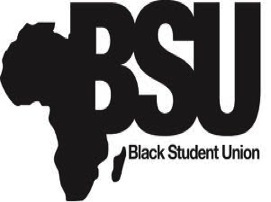 Black Student Union 1st Annual NPHC YardshowSeptember 26, 2013WHO:  The Black Student Union at the University of Michigan-Dearborn will host its 1st Annual NPHC YardshowWHEN: September 26, 2013WHERE:  The Yardshow will take place at the College Of Business’s Central Courtyard.College of Business
University of Michigan-Dearborn
19000 Hubbard Drive
Dearborn, MI 48126-2638PURPOSE:  The purpose of this event is to unite African American Greek lettered organizations.  The Yardshow will showcase these fraternities to the general body of the University Of Michigan-Dearborn by displaying steps and strolls.  Follow BSU on Twitter- @UMD_BSU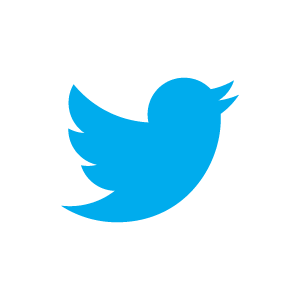 Add us on Facebook- BSU UM-DearbornFOR IMMEDIATE RELEASE